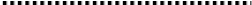 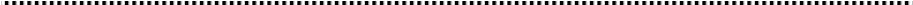 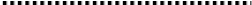 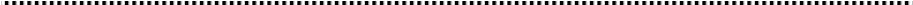 手   数   料円確認書類等　（確認者　　　　　　　　　　　　　　　　　）	１．運転免許証	２．パスポート 　３．健康保険証４．その他（　　　　　　　　　　　　　　　　　　　　　　　　　　）確認書類等　（確認者　　　　　　　　　　　　　　　　　）	１．運転免許証	２．パスポート 　３．健康保険証４．その他（　　　　　　　　　　　　　　　　　　　　　　　　　　）手   数   料条例第３条第　　　　号により免除施行規則第４条第５号確認書類等　（確認者　　　　　　　　　　　　　　　　　）	１．運転免許証	２．パスポート 　３．健康保険証４．その他（　　　　　　　　　　　　　　　　　　　　　　　　　　）確認書類等　（確認者　　　　　　　　　　　　　　　　　）	１．運転免許証	２．パスポート 　３．健康保険証４．その他（　　　　　　　　　　　　　　　　　　　　　　　　　　）割  印  欄　法定代理人が申請する場合に　おける本人の区分　１．未成年者　２．成年被後見人